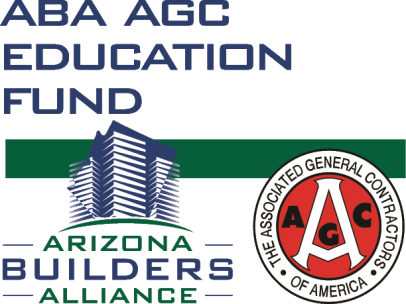 What does Internship MeanBy Fred IngersollInternship helps an employer gain an advantage of finding future employees through the number and quality of internship applications.  Internship is really becoming key in the future workforce since it is easy for an applicant to put their best foot forward on paper.  Internship allows the company to evaluate ability first hand without a long commitment.  Companies that devote time and resources to finding, selecting and training interns are looking for a return on their investment. The benefit might be in the present (using the services of talented individuals without having to make a hiring commitment), or it might be in the future (the added ability to choose a person who will work out well as an employee).After implementing an internship program, it does not only have to be used during summers for graduates.  Running an internship program during the school year can give the unemployed a chance at employment and give the organization a chance to evaluate older workers.